Publicado en Madrid el 30/01/2019 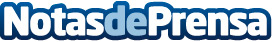 ¿Dónde celebrar eventos nupciales? Cosas de Boda estrena una sección con los mejores hoteles y restaurantes de EspañaMiles de hoteles, fincas y restaurantes aptos para ceremonias nupciales se extienden por la geografía española, no siendo fácil para los novios decidir cuál es la mejor opción. La tienda Cosas de Boda ha dado la sorpresa al lanzar una sección que recoge el mayor listado de lugares donde celebrar eventos nupcialesDatos de contacto:Sergio964 105 934Nota de prensa publicada en: https://www.notasdeprensa.es/donde-celebrar-eventos-nupciales-cosas-de-boda Categorias: Nacional Gastronomía Sociedad Entretenimiento E-Commerce Restauración Consumo Celebraciones http://www.notasdeprensa.es